Math 10Lesson 2–3  AnswersLesson QuestionsQuestion 1 If possible, factor each trinomial.a)  x2 + 5x + 6			b)  x2 – 29x + 28		c)  x2 – 3xy – 18y2  Question 2 If possible, factor each trinomiala) 2x2 + 7x – 4			b)  –3s2 – 51s – 30  		c) 3x2 + x – 4Question 3 If possible, factor each trinomiala) x2 + 7x + 10			b)  6x2 – 5xy + y2  		c) 2y2 + 7xy + 3x2Assignment1. 	a) x2 + 4x + 3; (x + 1)(x + 3) b) x2 + 2x + 1; (x + 1)(x + 1) c) x2 + x – 2; (x + 2)(x – 1) d) x2 + 5x + 4; (x + 4)(x +1)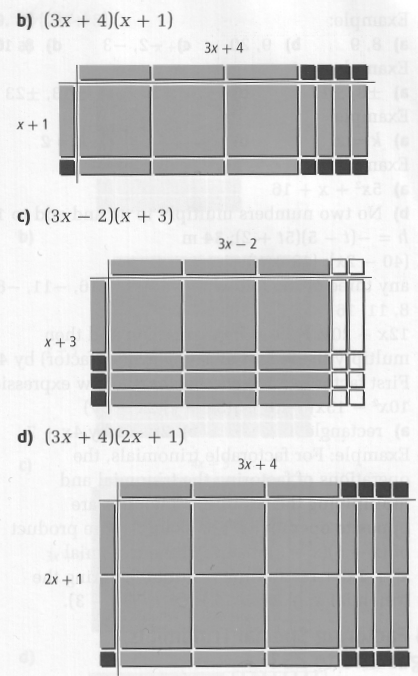 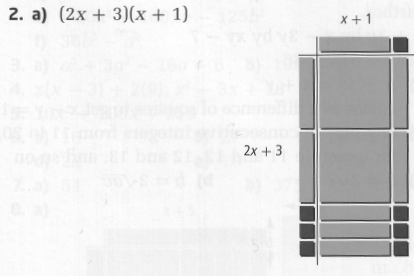 3. 	a)  (x + 2)(x + 5) b)  ( j + 3)(j + 9) c)  (k + 4)(k + 1) d)  not factorable e)  (d + 6)(d + 4)f)  not factorable4. 	a)  (m – 5)(m – 2) b)  (s + 5)(s – 2)c)  (f – 6)(f – 1) d)  (g – 7)(g + 2)e)  (b – 4)(b + 1)	f)  2(r – 3s)(r – 4s)5.	a) (2x + 5)(x + 1)		b) (3y + 8)(2y + 1)c) (3m + 4)(m + 2)		d) not factorablee) (4q + 3)(3q + 2)	f) (3x + y)(x + 2y)6.	a) (4x – 3)(x – 2)		b) not factorablec) (x – 2)(x – 3)		d) (2m – 3)(m + 3)e) 3(2x + y)(x – y)		f) (4y – 1)(3y + 1)g) (6c – 5d)(c + 2d)	h) (k + 3)(4k + 3)i) (a + 3b)(a + 8b)		j) (6m + n)(m + 2n)7.	a) x + 10 and x + 8; 25 cm by 23 cm 	b) 3x + 8 and 2x – 1; 53 cm by 29 cm8.	h = –(t – 5)(5t + 2); 34 m9.	First factor out 3. Then, factor the new expression 10x2 – 13xy – 3y2 		3(5x + y)(2x – 3y)10.	h = –16(t – 10)(t + 1); 465 ft